Identifying a child’s needs and finding help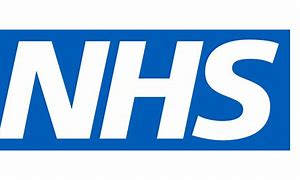 The information below aims to support early identification of needs and provide advice and signposting re next steps for parents and professionals.You may find it helpful to think about the areas below if a child is:struggling to cope in their pre-school, nursery or schoolthere are concerns about their social and emotional well-being there are concerns about any areas of their development that are impacting on their access to education or day to day livingThe links below will take you to some information on the Berkshire Healthcare Foundation Trust (BHFT) website about what to expect at different ages and stages, common issues, advice and strategies and information about how to refer to NHS services. It is recommended that this advice and guidance is followed and if concerns persist after the support has been put in place for the duration recommended, referrals are then made.Support, advice and information on referral process:Mental and Emotional Health e.g. anxiety, Eating Disorder, self-harm, trauma, autism, ADHDSupport and advice:-https://cypf.berkshirehealthcare.nhs.uk/support-and-advice/mental-and-emotional-health/Communication and hearing e.g. speech development, listening/attention, hearing problems, stammering, expressive languageSupport and advice:-https://cypf.berkshirehealthcare.nhs.uk/support-and-advice/communication-and-hearing/Developing independence e.g. organisation, planning , paying attention and dressing skillsSupport and advice:-https://cypf.berkshirehealthcare.nhs.uk/support-and-advice/developing-independence/Gross motor skills e.g.  standing, stepping, balance, coordination, planning movementSupport and advice:-https://cypf.berkshirehealthcare.nhs.uk/support-and-advice/gross-motor-skills/Fine motor skills e.g. hand skills, manipulation, writing skills, visual perceptionSupport and advice:-https://cypf.berkshirehealthcare.nhs.uk/support-and-advice/fine-motor-skills/Feeding and toilet trainingSupport and advice can be accessed via the GP, Health Visitor or School Nurse and https://cypf.berkshirehealthcare.nhs.uk/support-and-advice/feeding-and-toilet-training/Physical health and illness e.g. asthma, allergies, epilepsy, hearing, vision, healthy weight, general concerns about development or possible illnessSupport and advice can be accessed via the GP, Health Visitor, School Nurse orhttps://cypf.berkshirehealthcare.nhs.uk/support-and-advice/physical-health-and-illness/Sensory processing e.g. body awareness, body position, hearing touch and sight.Support and advice:-https://cypf.berkshirehealthcare.nhs.uk/support-and-advice/sensory-processing/General concern about any aspect of developmentSupport and advice can be accessed via the GP, Health Visitor or School Nurse.How to make a referralThere are two main local health providers.For Berkshire Healthcare Foundation Trust (BHFT):Anyone can contact our Triage line 0118 974 0506 for advice or information about how to refer. This number is manned on Mondays and Fridays 9.00 – 1.00 and Wednesdays 12.30 – 4.30. At other times, parents or professionals can leave a message and a member of the Triage team will call back as soon as possible. If a child does not meet our service criteria, we may signpost to another local service provider, such as the RBFT (below). The BHFT website includes clear information about which children can be seen by our service.If a decision is made to refer the child to BHFT, you can complete this formhttps://forms.berkshirehealthcare.nhs.uk/cypf/, ring 0118 974 0506 or seek advice from the GP, school nurse or health visitor. For Royal Berkshire Foundation Trust (RBFT):Parents/carers should see their child’s GP if the child has an unmet physical health need or medical condition. If required, the GP may then decide to refer to a hospital paediatrician for further assessment or treatment. RBFT PhysiotherapyWe accept referrals for preschool children in Wokingham and Reading from RBH consultants (please refer through EPR), GPs and external consultants, and other therapists. We cannot accept self-referrals.Referral criteria can be found on the link below:-https://www.royalberkshire.nhs.uk/wards-and-services/childrens-physiotherapy.htmRBFT Occupational TherapyWe accept referrals from RBH consultants (please refer through EPR), GPs and external consultants, and other therapists for children aged 0-18 in Reading, Wokingham, West Berkshire who do not have an EHCP (Education, Health, Care Plan). We cannot accept self-referrals or referrals directly from schools.Referral criteria can be found on the link below:-https://www.royalberkshire.nhs.uk/wards-and-services/childrens-occupational-therapy.htm 